Danes boš ritmično izrekal izštevanko.Ritem izštevanke boš spremljal z lastnimi inštrumenti.»Bral« boš ritmični zapis in ga izvajal.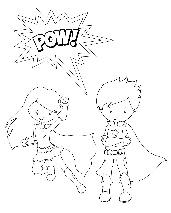                        Včeraj smo spoznali ljudsko pesem Marko skače. Zakaj ji že rečemo ljudska?                      A veš, da poznamo tudi ljudske izštevanke? Ena taka je Muca Maca.                     Dvakrat jo glasno preberi. Takole gre:  Muca Maca, račka, gos,siv osliček, črn kos,pisan ptiček, počen groš,bel konjiček, zvrhan koš,pisker lonec, slepa mišin za konec ti loviš.                      Zdaj pa izštevanko spremljaj še z lastnimi glasbili (rokami). Pri tem si pomagaj z ritmičnim                        zapisom in s sličicami nad njim.                                                                  - KRATKA DOBA (kratek plosk)                     - DOLGA DOBA (dolg plosk)                                            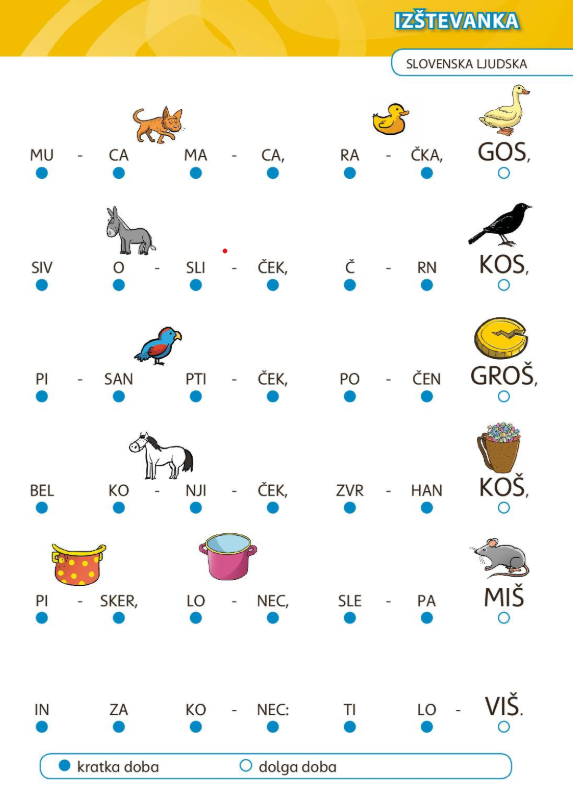 Izštevanko se nauči na pamet.